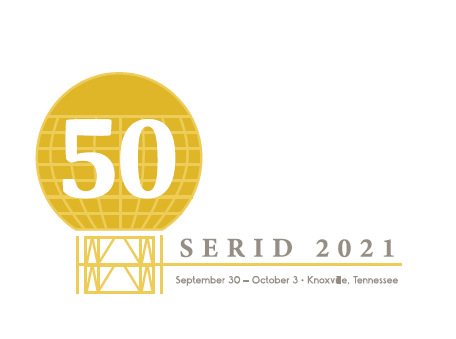 CALL FOR VOLUNTEERSInvitation: The 2021 Southeast Regional Institute on Deafness (SERID) will be held at the Hilton Downtown Knoxville in Knoxville, TN September 30- October 3. SERID focuses on the educational and professional development of individuals who work with consumers who are Deaf, Deaf Blind, Hard of Hearing, and late- deafened. The conference is designed to allow participants to explore cutting-edge principles, strategies, and tools that will enable them to provide accessible services to those they serve. SERID will consist of concurrent sessions, plenary sessions, pre-conference workshops, and exhibits.REQUIREMENTS FOR VOLUNTEERS:Completed applications must be submitted by September 1, 2021Volunteers must be age 18 and olderPlease send Completed Application (next page) to:Tiffany Kelleyinfo@serid.org
OR
P.O. Box 3 
Knoxville, TN 37901VOLUNTEER APPLICATIONPlease complete the following:Please indicate where you would be most interested in working:Registration TableConference set up/take downRunner/Assistant to Planning TeamWorkshop/Session ModeratorPlease indicate your availability:Name:Name:Name:Name:Address:Address:Address:Address:City:State:State:Zip:Email:Email:Email:Email:Phone:                                                    Voice/TextPhone:                                                    Voice/TextVP:VP:Describe your ASL Proficiency levelWednesday, September 29 (Set Up)Thursday, September 30Friday, October 1Saturday, October 2Sunday, October 3